Информация о Дне солидарности в борьбе с терроризмомв МБОУ СОШ с.Тахта3 сентября Россия отмечает День солидарности в борьбе с терроризмом. Эта самая новая памятная дата России, установленная федеральным законом «О днях воинской славы России». Она связана с трагическими событиями в Беслане, когда боевики захватили одну из городских школ. В результате теракта в школе № 1 погибли более трехсот человек, среди них более 150 детей.В нашей школе для учащихся начальных классов и старшеклассников прошло мероприятие, посвящённое Дню солидарности в борьбе с терроризмом. Педагоги провели уроки мужества для ребят 1-4 классов на тему  «Моя Россия – без терроризма», для учащихся 5-7 классов Час мужества «Памяти жертвам террора», для 8-11 классов Час мужества «Памяти Беслана». Дети  и педагоги в память о  погибших почтили минутой молчания.Затем ребята  посмотрели презентацию о произошедшей трагедии в Беслане и зажгли свечу памяти.Помня о трагических событиях, мы едины в своем намерении всеми силами противостоять терроризму, не допустить дальнейшего разрастания этого зла!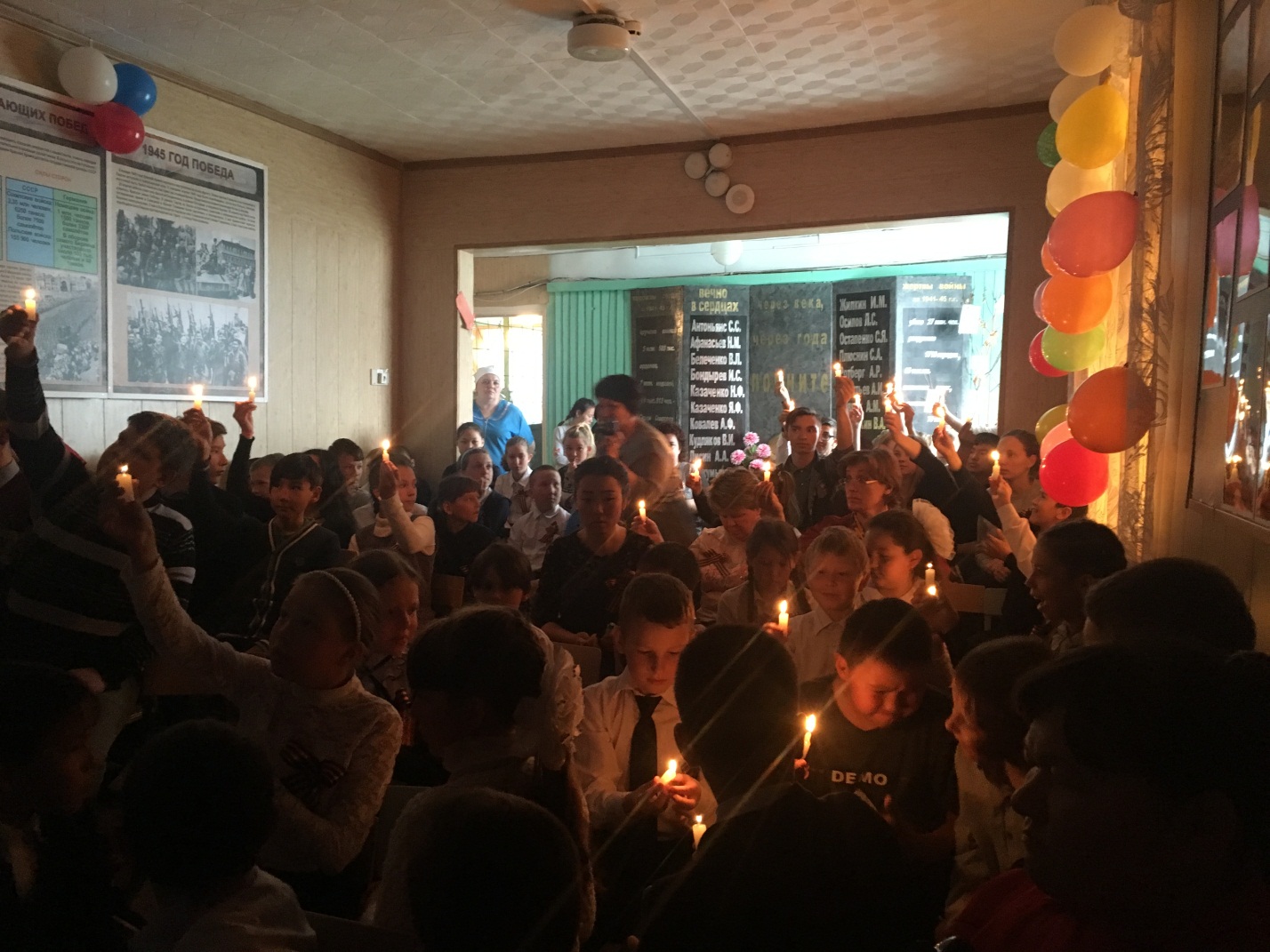 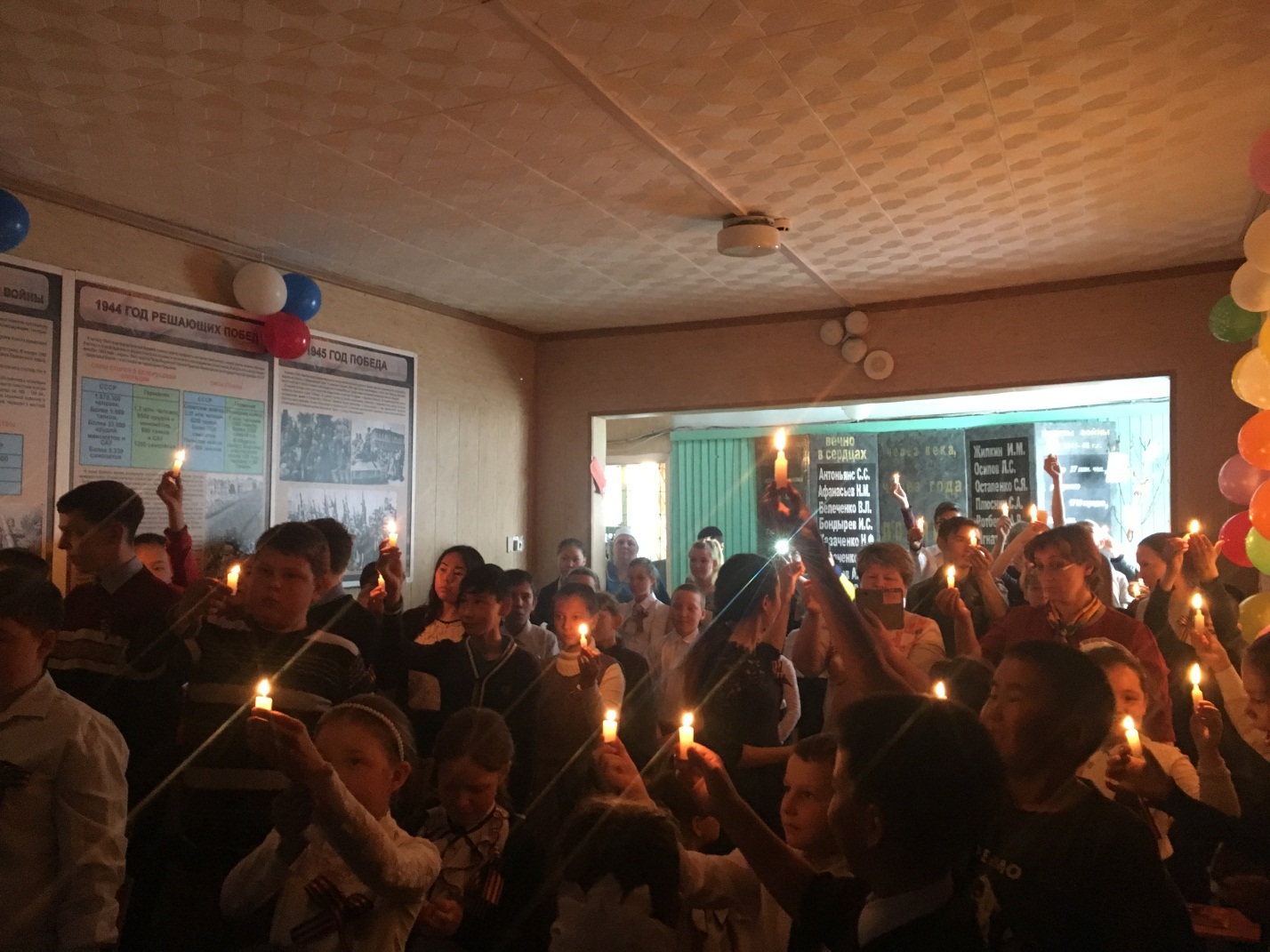 